МЕНЮ-РАСКЛАДКА НА 16.03.2021г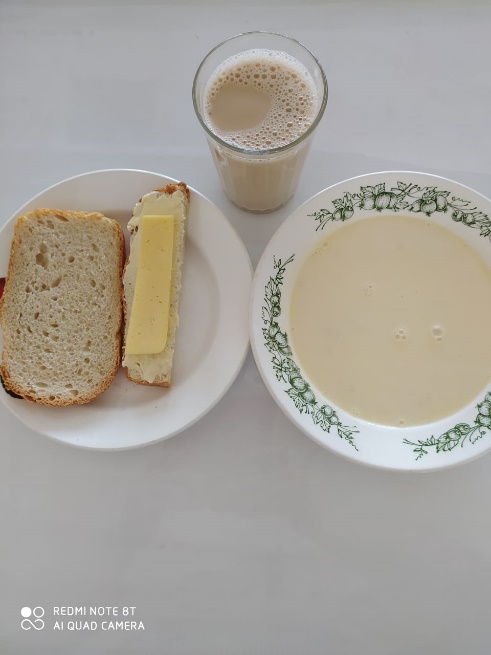 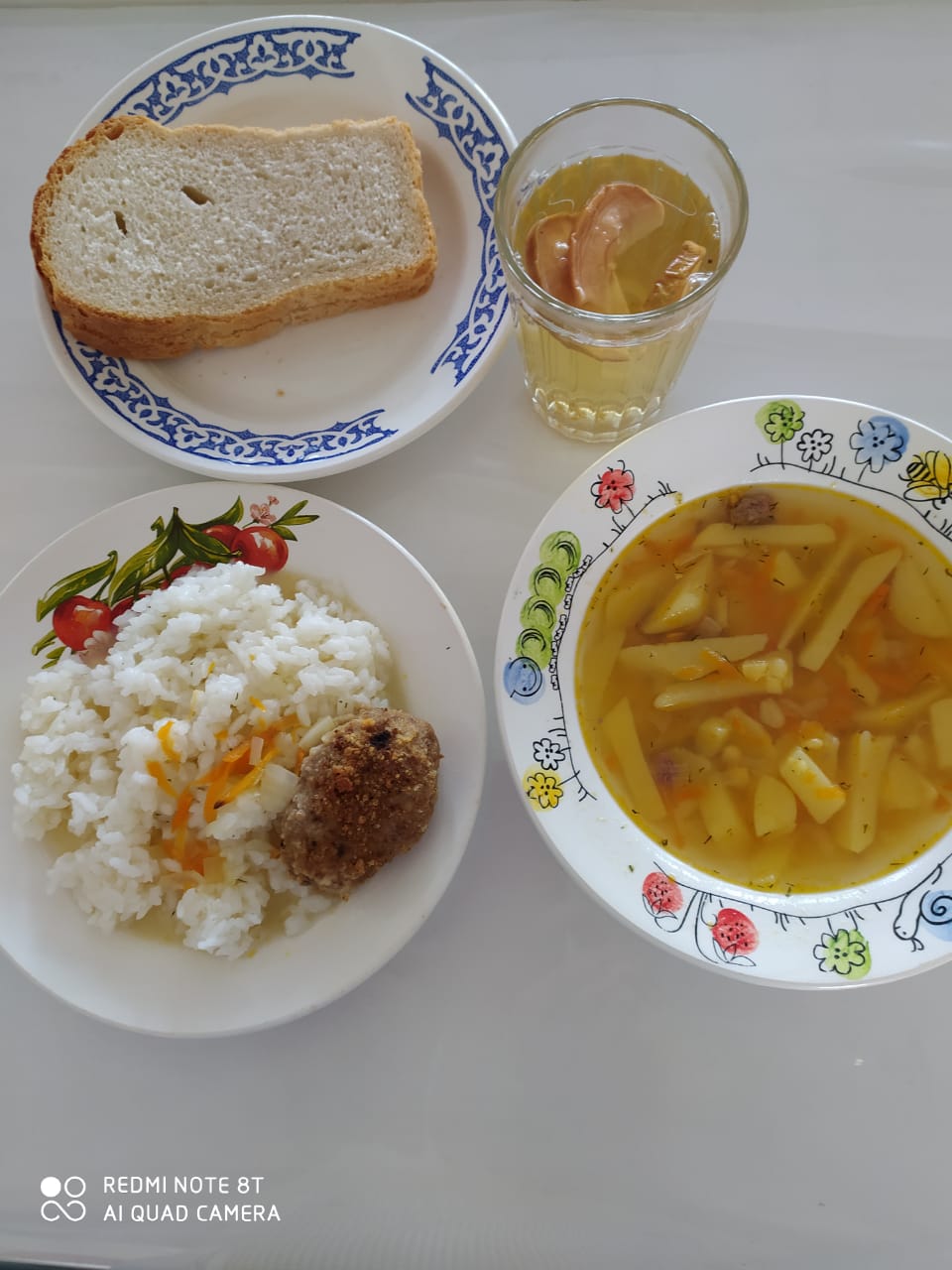 БлюдоВес порции(г)Цена (руб)ЗАВТРАКЗАВТРАКСуп молочный200 г32-24Бутерброд с сыром 30/10/815-14Кофейный напиток 200 г15-08Хлеб 50 г2-90ИТОГО65-36ОБЕДОБЕДСуп гороховый 200 г13-68Рис припущенный 200 г11-94Котлета  с соусом120 г29-40Компот из сухофруктов 200 г5-40Хлеб 50 г2-90ИТОГО63-32